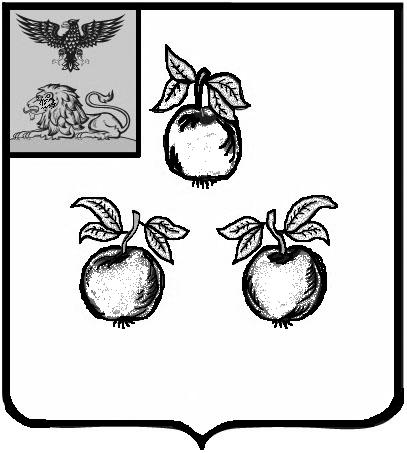 БЕЛГОРОДСКАЯ ОБЛАСТЬАДМИНИСТРАЦИЯ МУНИЦИПАЛЬНОГО РАЙОНА«КОРОЧАНСКИЙ РАЙОН» РАСПОРЯЖЕНИЕКороча11 января 2022 г.                                                                                                                  № 7-рВ соответствии с частью 3.3 статьи 33 Градостроительного кодекса Российской Федерации, на основании Устава муниципального района «Корочанский район» Белгородской области, с учетом поступившего предложения об изменении градостроительного регламента правил землепользования и застройки от Рябкова Александра Анатольевича:Комиссии по подготовке проектов правил землепользования и застройки муниципальных образований муниципального района «Корочанский район» организовать подготовку проекта внесения изменений в правила землепользования и застройки Большехаланского сельского поселения муниципального района «Корочанский район» Белгородской области             (далее - Правила) в части однократного изменения видов разрешенного использования, установленных градостроительными регламентами территориальных зон, а именно:Включить вид разрешенного использования «Склады», код вида 6.9, в перечень условно разрешенных видов разрешенного использования земельных участков и объектов капитального строительства территориальной зоны «ОД-1 - зона общественного, делового и коммерческого назначения».Директору МКУ «Административно-хозяйственный центр обеспечения деятельности органов местного самоуправления муниципального района «Корочанский район» Кладиенко Е.А. обеспечить размещение настоящего распоряжения на официальном сайте органов местного самоуправления муниципального района «Корочанский район» в информационно – коммуникационной сети общего пользования. 3. Контроль за исполнением настоящего распоряжения возложить на заместителя главы администрации района по строительству, транспорту, связи и ЖКХ Агаркову В.А.О подготовке проекта внесения однократного изменения в правила землепользования и застройки Большехаланского сельского поселения муниципального района «Корочанский район» Белгородской областиГлава администрации Корочанского районаН.В. Нестеров